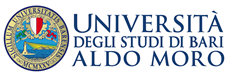 MODULO RINUNCIA PER L’ESPLETAMENTO DELLE ATTIVITA’ DI TUTORATO                                                                                                                         Al Responsabile                                                                                                                         U.O Orientamento allo Studio                                                                                                                         Università degli Studi di Bari Aldo Moro                                                                                                                         P.zza Umberto I                                                                                                                         BARIOGGETTO: RINUNCIA PER L’ESPLETAMENTO DELLE ATTIVITA’ DI TUTORATO AA____  Il/La sottoscritto/a_________________________________________________________________                                                                                                     (cognome e nome dell’interessato)nat__ il___/___/_____ in ________________________________________________________________                                                                                                 (se nato all’estero indicare anche lo Stato)Sesso :    □ Maschile       □ FemminileCodice fiscale________________________ Tel/Cell.______________________________________Residenza________________________________________________________________________

Vincitore/trice  idoneo/a della selezione, per titoli, per l’assegnazione di complessivi 66 assegni 

per    l’incentivazione  delle    di   tutorato,   per   l’ A.A.  20     /20           presso  il   Dipartimento/ Scuola/Direzione/ U.O.______________________________________________________


                                                                                       DICHIARA
di rinunciare al conferimento dell’assegno per l’attività di:

□ Tutorato;

□ Attività didattiche integrative e propedeutiche e di recupero.

___________________________                                                        __________________________________
                     (data)                                                                                                                                   (firma dell’interessato)
                               □ Allego fotocopia non autenticata del documento di riconoscimento
                                                                                          oppure                                          □ nel caso di esibizione del documento indicare gli estremi
                                              Tipo………………………………………………N.ro………………………..
                                     rilasciato dal……………………………………………………il………………….INFORMATIVA AI SENSI DELL’ART.13 DEL GDPR 2016/679Finalità del trattamentoIl trattamento dei dati sarà finalizzato all’espletamento delle funzioni amministrative esclusivamente  nell’ambito  del  procedimento per  il  quale la  presente  dichiarazione  viene  resa.Modalità del trattamentoI dati saranno trattati – dai soggetti autorizzati al trattamento –  con strumenti manuali, elettronici, informatici e telematici e memorizzati sia su supporti informatici che su supporti cartacei che su ogni altro tipo di supporto idoneo, nel rispetto delle misure di sicurezza adottate dall’Università e in conformità alle disposizioni previste dal Regolamento UE n. 2016/679 relativo alla protezione delle persone fisiche con riguardo al trattamento dei dati personali e alla libera circolazione di tali dati, nonché dei decreti legislativi di adeguamento della normativa nazionale alle disposizioni del predetto Regolamento.Il Titolare del trattamento dei dati è l’Università degli Studi di Bari Aldo Moro, con sede legale in Piazza Umberto I, n. 1, 70121 - BARI.Il Responsabile della Protezione dei Dati designato può essere contattato all’indirizzo e-mail rpd@uniba.it.Natura obbligatoriaTutti i dati richiesti sono obbligatoriIl sottoscritto dichiara di aver preso visione dell’informativa resa ai sensi degli artt. 13 e 14 del Regolamento UE 2016/679 (GDPR) e disponibile all'indirizzo https://www.uniba.it/ateneo/privacy/aggiornamento-informative-regolamentoUE-2016-679/studenti.                                                                                   Firma ______________________Presto il consenso al trattamento dei miei dati personali e, espressamente, al trattamento di eventuali dati sensibili (“categorie particolari di dati”) e/o giudiziari (“dati relativi a condanne penali o reati”), per il conseguimento delle  finalità esposte nella predetta informativa da parte dell’Università degli Studi di Bari Aldo Moro.Data……………………………                                                                     Firma______________________________